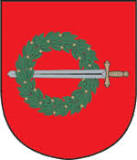 KLAIPĖDOS RAJONO SAVIVALDYBĖS ADMINISTRACIJASB „Gulbė“ valdybos pirmininkui2021-11-    Nr.Evaldui Damazuisb.gulbe@gmail.com	DĖL SMELTALĖS UPELIO UŽTVENKIMO	Informuojame, kadšiuo metu MB „Meluka“ rengia naujos pralaidos įrengimoSmeltalės upelyje projektą. Projekto užsakovas yra žemės sklypo savininkas, darbai bus atliekami šio savininko lėšomis. Naujos statybos darbus statytojas galės pradėti tik gavęs leidimą naujos pralaidos statybai, kuris dar neišduotas. Apie įkritusį į upelį pralaidos vamzdį buvo informuotas pralaidos statytojas. Vamzdžiai iš upelio buvo ištraukti ir tvarkingai sudėti ant griovio šlaito, vėliau jie bus panaudoti pralaidos statybai. Šiuo metu šioje vietoje upelis nebėra patvenktas.Direktorius                                                                                Justas RuškysJuozas Griauslys, tel.: (8 46)  45 22 62, 8 61246 286, el. p. juozas.griauslys@klaipedos-r.lt